Výukový materiál vytvořený v rámci projektu „EU peníze školám“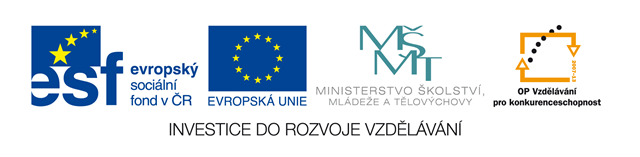 Škola: Střední škola právní – Právní akademie, s.r.o.Typ šablony:	III/2 Inovace a zkvalitnění výuky prostřednictvím ICTProjekt: 				CZ.1.07/1.5.00/34.0236Tematická oblast:	ÚčetnictvíAutor: 				Ing. Vlasta StrakováTéma: 				Opakování I.Číslo materiálu: 	VY_32_INOVACE_UC_07_opakování I.  Datum tvorby: 		29. 4. 2013Anotace: 	Prezentace je určena pro žáky 2., 3. 4. ročníku SŠ, slouží k procvičení učiva a ověření znalostí žáků.Klíčová slova: 	aktiva, pasiva, rozvaha, změny rozvahových stavůCVIČENÍ1. příklad - Označte, zda se jedná o aktiva nebo pasiva (A/P)- nerozdělený zisk					___- výrobní hala						___- čistička odpadních vod			___- peníze v pokladně				___- dlužné mzdy 						___- odběratelé						___- zboží								___- běžný účet						___- základní kapitál					___- bankovní úvěr 					___- závazky vůči dodavateli		___- pomocný materiál				___- závazky vůči FÚ					___- závazky vůči zdr. poj.			___2. příklad - Z následujícího přehledu sestavte rozvahu podniku k 31. 12. 20XX; vypočítejte výši základního kapitálu:- materiál na skladě			190 000,-	- budovy 						4 500 000,-	- dopravní prostředky 			490 000,-	- dlouhodobý bankovní úvěr	600 000,-		- pokladna						28 000,- 	- stroje a zařízení				420 000,-- zboží							165 000,-		- dlužné mzdy					630 000,-- pohledávky za odběrateli		270 000,- 		- ceniny						2 000,-- závazky vůči dodavatelům	320 000,-		- software						155 000,-- dlužné daně					140 000,-		- základní kapitál				???3. příklad -  Rozhodněte, jaké změny nastanou (např. A+/A-), když:(FAP) zakoupili jsme materiál		___    ____(VÚÚ) z  úvěru jsme zaplatili dodavateli			____    ____(VPD) v hotovosti jsme zaplatili kolky		____    ____(PPD) odběratelé zaplatili v hotovosti				____    ____(VBÚ) zaměstnancům jsme zaplatili mzdy	____    ____(VBÚ) odvedli jsme z BÚ dlužné daně				____    ____(VBÚ/VÚÚ) peníze z nového úvěru byly připsány na BÚ____    ____(VBÚ) odběratelé zaplatili dodané zboží				____    ____(FAP) byl zakoupen další PC								____    ____CVIČENÍ - ŘEŠENÍ1. příklad -  (A/P)- nerozdělený zisk					P- výrobní hala						A- čistička odpadních vod			A- peníze v pokladně				A- dlužné mzdy 						P- odběratelé						A- zboží								A- běžný účet						A- základní kapitál					P- bankovní úvěr 					P- závazky vůči dodavateli		P- pomocný materiál				A- závazky vůči FÚ					P- závazky vůči zdr. poj.			P2. příklad - rozvahaVýše základního kapitálu6 220 000,- - 1 690 000,- = 4 530 000,-3. příklad -  Rozhodněte, jaké změny rozvahových položek nastanou když: (FAP) zakoupili jsme materiál		A+ / P+(VÚÚ) z  úvěru jsme zaplatili dodavateli		P+ / P-(VPD) v hotovosti jsme zaplatili kolkyA+ / A-(PPD) odběratelé zaplatili v hotovosti		A+ / A-(VBÚ) zaměstnancům jsme zaplatili mzdy A- / P-(VBÚ) odvedli jsme z BÚ dlužné daně		A- / P-(VBÚ/VÚÚ) peníze z nového úvěru byly připsány na BÚA+ / P+(VBÚ) odběratelé zaplatili dodané zboží		A+ / A-(FAP) byl zakoupen další PC						A+ / P+ZDROJEMrkosová J.: Účetnictví 2011, vydání první, Brno, Computer Press, a.s., 2011, ISBN 978-80-251-3422-1Není-li uveden zdroj, je použitý materiál z vlastních zdrojů autorky.ROZVAHA k 31. 12. 20XXROZVAHA k 31. 12. 20XXROZVAHA k 31. 12. 20XXROZVAHA k 31. 12. 20XXAKTIVA                                                            PASIVAAKTIVA                                                            PASIVAAKTIVA                                                            PASIVAAKTIVA                                                            PASIVAStálá aktiva5 565 000,-Vlastní zdroje4 530 000,-budova 4 500 000,-základní kapitál4 530 000,-dopravní prostředky490 000,-Cizí zdroje1 690 000,-stroje a zařízení420 000,-úvěr600 000,-software155 000,-dodavatelé320 000,-Oběžná aktiva655 000,-pracovníci630 000,-zásoby materiálu190 000,-závazky vůči FÚ140 000,-zboží165 000,-peníze v pokladně28 000,-ceniny2 000,-odběratelé270 000,-Aktiva celkem6 220 000,-Pasiva celkem6 220 000,-